Ad Request: XXXX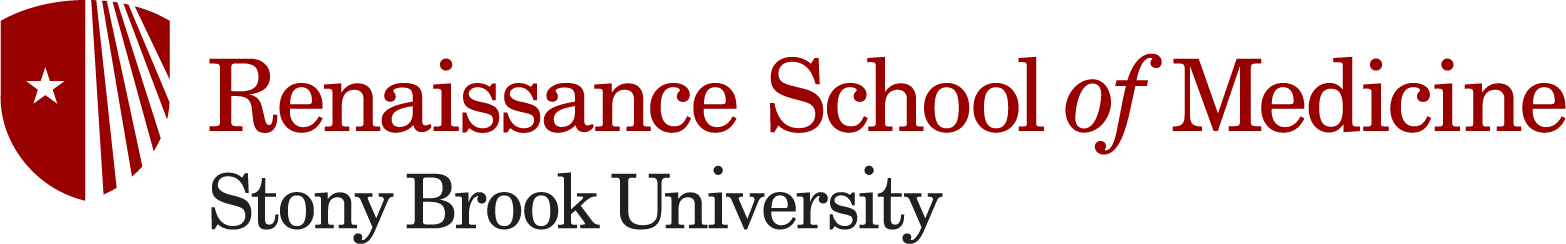 Stony Brook University Department of Pharmacological Sciences3 Tenure-Track Faculty Positions in Pharmacological SciencesThe Department of Pharmacological Sciences (Home Page) at Stony Brook University seeks applications for three tenure-track faculty positions. Candidates must have an MD and/or Ph.D., at least three years of postgraduate research experience, and an outstanding record of research accomplishment. We seek to recruit an investigator at the level of Assistant or Associate Professor whose innovative translational research programs in any area of pharmacology will integrate with our programs in cancer, in particular cancer immunology, DNA damage repair, metastasis, and/or metabolism. We also seek to recruit two investigators at the level of Assistant Professor who will conduct research in drug discovery, chemical biology (medicinal chemistry), neuropharmacology, infectious diseases, aging, or signal transduction. Senior candidates are expected to have a history of success with strong scholarship, extramural funding, and training of students and/or fellows. To qualify for an appointment as Associate Professor, the candidate must meet the criteria established by the School of Medicine (School of Medicine's Criteria for Appointment, Promotion and Tenure ). Stony Brook University and the Department of Pharmacological Sciences have a strong track record of supporting dual careers and promoting junior faculty. Outstanding support will be provided, including competitive salary and start-up support, junior faculty mentoring, numerous core facilities and a strongly collegial and collaborative departmental and interdepartmental research environment across the campus, which encompasses both the medical and non-medical schools.The Department has four pre-doctoral and MSTP NIH training grants and a long tradition of high-quality training, a broad infrastructure for research investigation, and renovated lab space in the core department, in the Chemistry building, and in the Centers for Molecular Medicine. Research space is also available in our newly opened Cancer Center (cancer.stonybrookmedicine.edu/mart). Diverse opportunities for collaborative research on campus include the Cancer Center, the Laufer Center for Physical and Quantitative Biology, the Centers for Molecular Medicine, the Institute for Chemical Biology and Drug Discovery, and the interactive Computer Science and Applied Mathematics Departments.Stony Brook University, home to many highly-ranked graduate research programs, is located 60 miles from New York City on Long Island's scenic North Shore. Our 1,040-acre campus is home to 25,000 undergraduate, graduate, and doctoral students and more than 13,500 faculty and staff, including those employed at Stony Brook Medicine, Suffolk County's only academic medical center and tertiary care provider. The University is a member of the prestigious Association of American Universities and co-manager of nearby Brookhaven National Laboratory (BNL), a multidisciplinary research laboratory supporting world class scientific programs utilizing state-of-the-art facilities. Many opportunities exist for collaborative research.Interested individuals should apply through Interfolio at https://apply.interfolio.com/120302 for the cancer faculty position and https://apply.interfolio.com/119232 for the two open pharmacology faculty positions, providing a CV including publications, a proposed plan for current and future research (up to 3 pages), and three letters of recommendation (optional but strongly preferred for junior faculty candidates).Questions about the application process should be addressed to: Ms. Lynda Perdomo-Ayala, LMSW, Department of Pharmacology, Stony Brook University, PharmCancerResearchPosition@stonybrook.edu.